Фактический адрес гостиницыДополнительные сведения:Прошу активировать следующий набор услуг:Указанную в Заявке информацию подтверждаю М.П.Отметки Банка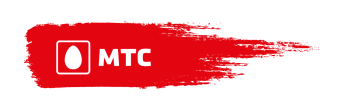 Заявка на активацию услуг для гостиницв ПАО «МТС-Банк». Генеральная лицензия ЦБ РФ № 2268 от 17.12.2014 г. Заявка на активацию услуг для гостиницв ПАО «МТС-Банк». Генеральная лицензия ЦБ РФ № 2268 от 17.12.2014 г. Заявка на активацию услуг для гостиницв ПАО «МТС-Банк». Генеральная лицензия ЦБ РФ № 2268 от 17.12.2014 г. Заявка на активацию услуг для гостиницв ПАО «МТС-Банк». Генеральная лицензия ЦБ РФ № 2268 от 17.12.2014 г. Заявка на активацию услуг для гостиницв ПАО «МТС-Банк». Генеральная лицензия ЦБ РФ № 2268 от 17.12.2014 г. Заявка на активацию услуг для гостиницв ПАО «МТС-Банк». Генеральная лицензия ЦБ РФ № 2268 от 17.12.2014 г. Заявка на активацию услуг для гостиницв ПАО «МТС-Банк». Генеральная лицензия ЦБ РФ № 2268 от 17.12.2014 г. Заявка на активацию услуг для гостиницв ПАО «МТС-Банк». Генеральная лицензия ЦБ РФ № 2268 от 17.12.2014 г. Заявка на активацию услуг для гостиницв ПАО «МТС-Банк». Генеральная лицензия ЦБ РФ № 2268 от 17.12.2014 г. Заявка на активацию услуг для гостиницв ПАО «МТС-Банк». Генеральная лицензия ЦБ РФ № 2268 от 17.12.2014 г. Заявка на активацию услуг для гостиницв ПАО «МТС-Банк». Генеральная лицензия ЦБ РФ № 2268 от 17.12.2014 г. Заявка на активацию услуг для гостиницв ПАО «МТС-Банк». Генеральная лицензия ЦБ РФ № 2268 от 17.12.2014 г. Заявка на активацию услуг для гостиницв ПАО «МТС-Банк». Генеральная лицензия ЦБ РФ № 2268 от 17.12.2014 г. Заявка на активацию услуг для гостиницв ПАО «МТС-Банк». Генеральная лицензия ЦБ РФ № 2268 от 17.12.2014 г. Заявка на активацию услуг для гостиницв ПАО «МТС-Банк». Генеральная лицензия ЦБ РФ № 2268 от 17.12.2014 г. Заявка на активацию услуг для гостиницв ПАО «МТС-Банк». Генеральная лицензия ЦБ РФ № 2268 от 17.12.2014 г. Заявка на активацию услуг для гостиницв ПАО «МТС-Банк». Генеральная лицензия ЦБ РФ № 2268 от 17.12.2014 г. Заявка на активацию услуг для гостиницв ПАО «МТС-Банк». Генеральная лицензия ЦБ РФ № 2268 от 17.12.2014 г. Заявка на активацию услуг для гостиницв ПАО «МТС-Банк». Генеральная лицензия ЦБ РФ № 2268 от 17.12.2014 г. ПОЛНОЕ НАИМЕНОВАНИЕПРЕДПРИЯТИЯНАИМЕНОВАНИЕ ГОСТИНИЦЫГОРОДИНДЕКСИНДЕКСИНДЕКСУЛИЦАНОМЕР ДОМАКОРПУС /СТРОЕНИЕКОРПУС /СТРОЕНИЕКОРПУС /СТРОЕНИЕКОРПУС /СТРОЕНИЕОФИС/КВАРТИРАОФИС/КВАРТИРАОФИС/КВАРТИРАОФИС/КВАРТИРАОКАТО/ОКТМОВРЕМЯ РАБОТЫВРЕМЯ РАБОТЫВРЕМЯ РАБОТЫАДРЕС ВЕБ-САЙТАwww.      www.      www.      www.      www.      www.      www.      www.      www.      www.      www.      www.      www.      www.      www.      www.      www.      www.      www.      www.      www.      www.      www.      www.      www.      www.      www.      www.      www.      www.      www.      www.      www.      www.      www.      www.      www.      www.      www.      www.      www.      www.      www.      КАТЕГОРИЯ ГОСТИНИЦЫ ПРОЧИЕ ПРОЧИЕ ПРОЧИЕ ПРОЧИЕ ПРОЧИЕ ПРОЧИЕКОНТАКТНЫЙ ТЕЛЕФОН+++777КОНТАКТНЫЙE-MAILОТВЕТСТВЕННОЕ ЛИЦО (ФИО)СОТРУДНИЧЕСТВО BOOKING.COM BOOKING.COM BOOKING.COM BOOKING.COM BOOKING.COM BOOKING.COM BOOKING.COM BOOKING.COM BOOKING.COM BOOKING.COM BOOKING.COM HOTELS.COM HOTELS.COM HOTELS.COM HOTELS.COM HOTELS.COM HOTELS.COM HOTELS.COM HOTELS.COM HOTELS.COM HOTELS.COM HOTELS.COM HOTELLOOK.RU HOTELLOOK.RU HOTELLOOK.RU HOTELLOOK.RU HOTELLOOK.RU HOTELLOOK.RU HOTELLOOK.RU HOTELLOOK.RU HOTELLOOK.RU HOTELLOOK.RU HOTELLOOK.RU ДРУГОЕ ДРУГОЕ ДРУГОЕ ДРУГОЕ ДРУГОЕ ДРУГОЕ ДРУГОЕ ДРУГОЕ ДРУГОЕ ДРУГОЕ ПРЕАВТОРИЗАЦИЯ РУЧНОЙ ВВОД РЕКВИЗИТОВ КАРТЫ РУЧНОЙ ВВОД РЕКВИЗИТОВ КАРТЫ РУЧНОЙ ВВОД РЕКВИЗИТОВ КАРТЫ РУЧНОЙ ВВОД РЕКВИЗИТОВ КАРТЫ ЗАВЕРШЕНИЕ РАСЧЕТОВКОЛИЧЕСТВО ТЕРМИНАЛОВШТ.ID ТЕРМИНАЛОВДАТА25.04.2016ПОДПИСЬФАМИЛИЯ И ИНИЦИАЛЫНОМЕР И ДАТА ДОГОВОРАДАТА ПОЛУЧЕНИЯ ЗАЯВКИ..2016ДАТА АКТИВАЦИИ УСЛУГИ..2016ПОДПИСЬ, ФИО, ДОЛЖНОСТЬРЕГ.ДАННЫЕ ТЕРМИНАЛА (ОВ)ДОСТУПНЫЕ ОПЕРАЦИИ ОПЛАТА ОПЛАТА ОПЛАТА ОПЛАТА ОТМЕНА ОТМЕНА ОТМЕНА ОТМЕНА ВОЗВРАТ БЕСКОНТАКТНЫЕ ПЛАТЕЖИ БЕСКОНТАКТНЫЕ ПЛАТЕЖИ БЕСКОНТАКТНЫЕ ПЛАТЕЖИ БЕСКОНТАКТНЫЕ ПЛАТЕЖИ БЕСКОНТАКТНЫЕ ПЛАТЕЖИ БЕСКОНТАКТНЫЕ ПЛАТЕЖИ БЕСКОНТАКТНЫЕ ПЛАТЕЖИ БЕСКОНТАКТНЫЕ ПЛАТЕЖИ